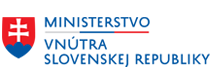 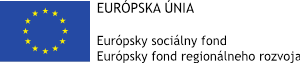 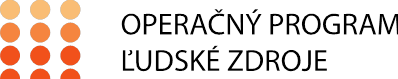 Názov projektu: Miestna občianska poriadková služba - PodhoranyHlavný cieľ projektu: Podpora nápravy dôsledkov krízy v kontexte pandémie COVID-19 a príprava zelenej, digitálnej a odolnej obnovy hospodárstva v obci PodhoranyTrvanie projektu: 01/2022 – 03/2023Nenávratný finančný príspevok: 202 592,88 €Typ projektu: dopytovýRiadiaci orgán: Ministerstvo práce, sociálnych vecí a rodiny SRSprostredkovateľský orgán: Ministerstvo vnútra SRTento projekt sa realizuje vďaka podpore z Európskeho sociálneho fondu a Európskeho fondu regionálneho rozvoja  v rámci Operačného programu Ľudské zdrojewww.ludskezdroje.gov.sk	         www.esf.gov.sk                                  www.minv.sk                      www.maldur.sk                             